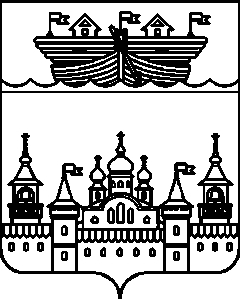 СЕЛЬСКИЙ СОВЕТ ВОЗДВИЖЕНСКОГО СЕЛЬСОВЕТАВОСКРЕСЕНСКОГО МУНИЦИПАЛЬНОГО РАЙОНАНИЖЕГОРОДСКОЙ ОБЛАСТИРЕШЕНИЕ 29 мая 2020 года	№ 9О принятии к сведению отчета об исполнении бюджета Воздвиженского сельсовета Воскресенского муниципального района Нижегородской области за 1 квартал 2020 годаВ соответствии с Федеральным законом от 06 октября 2003 года №131-ФЗ «Об общих принципах организации местного самоуправления в Российской Федерации», Бюджетным кодексом РФ, Уставом Воздвиженского сельсовета Воскресенского муниципального района Нижегородской области, Положением о бюджетном процессе в Воздвиженском сельсовете, утвержденном решением сельского Совета Воздвиженского сельсовета  Воскресенского района Нижегородской области от 4 июня 2013 года № 18 сельский Совет Воздвиженского сельсовета решил:1.Принять к сведению отчет об исполнении бюджета за 1 квартал 2020 года Воздвиженского сельсовета Воскресенского муниципального района Нижегородской области (приложения 1,2,3).2.Настоящее решение обнародовать на информационном стенде администрации и опубликовать на официальном сайте администрации Воскресенского муниципального района.3.Настоящее решение вступает в силу после его обнародования.4.Контроль за исполнением настоящего решения оставляю за собой.Глава местного самоуправленияВоздвиженского сельсовета:						М.С.ГорячкинаПриложение 1 к Решению сельского СоветаВоздвиженского сельсовета Воскресенского муниципального районаНижегородской области № 9 от 29.05.2020 года1.Доходы бюджетаПриложение 2 к Решению сельского СоветаВоздвиженского сельсовета Воскресенского муниципального районаНижегородской области № 9 от 20.05.2020 годаПриложение 3 к Решению сельского СоветаВоздвиженского сельсовета Воскресенского муниципального районаНижегородской области № 9 от 20.05.2020 годаНаименование показателяКод
стро-
киКод дохода
по бюджетной классификацииКод дохода
по бюджетной классификацииКод дохода
по бюджетной классификацииКод дохода
по бюджетной классификацииУтвержденные бюджетные назначенияИсполненоИсполненоИсполненоИсполненоНеисполненныеназначенияНаименование показателяКод
стро-
киКод дохода
по бюджетной классификацииКод дохода
по бюджетной классификацииКод дохода
по бюджетной классификацииКод дохода
по бюджетной классификацииУтвержденные бюджетные назначениячерез финансовые органычерез банковские счетанекассовые операцииитогоНеисполненныеназначения123333456789Доходы бюджета — всего010××××14 104 800,002 883 252,09--2 883 252,09×в том числе:Налог на доходы физических лиц с доходов, источником которых является налоговый агент, за исключением доходов, в отношении которых исчисление и уплата налога осуществляются в соответствии со статьями 227, 227.1 и 228 Налогового кодекса Российской Федерации01010102010010000110610 000,00130 620,27--130 620,27479 379,73Налог на доходы физических лиц с доходов, полученных физическими лицами в соответствии со статьей 228 Налогового кодекса Российской Федерации01010102030010000110-30,00--30,00-Доходы от уплаты акцизов на дизельное топливо, подлежащие распределению между бюджетами субъектов Российской Федерации и местными бюджетами с учетом установленных дифференцированных нормативов отчислений в местные бюджеты (по нормативам, установленным Федеральным законом о федеральном бюджете в целях формирования дорожных фондов субъектов Российской Федерации)010103022310100001101 056 800,00211 171,35--211 171,35845 628,65Доходы от уплаты акцизов на моторные масла для дизельных и (или) карбюраторных (инжекторных) двигателей, подлежащие распределению между бюджетами субъектов Российской Федерации и местными бюджетами с учетом установленных дифференцированных нормативов отчислений в местные бюджеты (по нормативам, установленным Федеральным законом о федеральном бюджете в целях формирования дорожных фондов субъектов Российской Федерации)010103022410100001107 200,001 376,61--1 376,615 823,39Доходы от уплаты акцизов на автомобильный бензин, подлежащие распределению между бюджетами субъектов Российской Федерации и местными бюджетами с учетом установленных дифференцированных нормативов отчислений в местные бюджеты (по нормативам, установленным Федеральным законом о федеральном бюджете в целях формирования дорожных фондов субъектов Российской Федерации)010103022510100001101 393 600,00296 390,20--296 390,201 097 209,80Доходы от уплаты акцизов на прямогонный бензин, подлежащие распределению между бюджетами субъектов Российской Федерации и местными бюджетами с учетом установленных дифференцированных нормативов отчислений в местные бюджеты (по нормативам, установленным Федеральным законом о федеральном бюджете в целях формирования дорожных фондов субъектов Российской Федерации)01010302261010000110-150 300,00-43 618,94---43 618,94-106 681,06Налог на имущество физических лиц, взимаемый по ставкам, применяемым к объектам налогообложения, расположенным в границах сельских поселений01010601030100000110233 400,006 430,87--6 430,87226 969,13Земельный налог с организаций, обладающих земельным участком, расположенным в границах сельских поселений0101060603310000011010 000,001 810,77--1 810,778 189,23Земельный налог с физических лиц, обладающих земельным участком, расположенным в границах сельских поселений01010606043100000110600 300,0030 065,96--30 065,96570 234,04Государственная пошлина за совершение нотариальных действий должностными лицами органов местного самоуправления, уполномоченными в соответствии с законодательными актами Российской Федерации на совершение нотариальных действий (перерасчеты, недоимка и задолженность по соответствующему платежу, в том числе по отмененному)010108040200110001102 500,00100,00--100,002 400,00Прочие доходы от оказания платных услуг (работ) получателями средств бюджетов сельских поселений0101130199510000013060 800,0051 450,00--51 450,009 350,00Дотации бюджетам сельских поселений на выравнивание бюджетной обеспеченности из бюджета субъекта Российской Федерации010202150011000001508 690 500,002 172 625,00--2 172 625,006 517 875,00Субвенции бюджетам сельских поселений на осуществление первичного воинского учета на территориях, где отсутствуют военные комиссариаты за счет средств федерального бюджета0102023511810011015090 800,0022 800,00--22 800,0068 000,00Межбюджетные трансферты, передаваемые бюджетам сельских поселений для компенсации дополнительных расходов, возникших в результате решений, принятых органами власти другого уровня01020245160100000150285 000,002 000,00--2 000,00283 000,00Прочие межбюджетные трансферты, передаваемые бюджетам сельских поселений010202499991000001501 214 200,00----1 214 200,002. Расходы бюджета2. Расходы бюджета2. Расходы бюджета2. Расходы бюджета2. Расходы бюджета2. Расходы бюджета2. Расходы бюджета2. Расходы бюджета2. Расходы бюджета2. Расходы бюджета2. Расходы бюджета2. Расходы бюджета2. Расходы бюджета2. Расходы бюджета2. Расходы бюджетаНаименование показателяКод
стро-
киКод расхода
по бюджетной классификацииКод расхода
по бюджетной классификацииКод расхода
по бюджетной классификацииКод расхода
по бюджетной классификацииКод расхода
по бюджетной классификацииУтвержденные бюджетные назначенияЛимиты бюджетных обязательствИсполненоИсполненоИсполненоИсполненоНеисполненные назначенияНеисполненные назначенияНаименование показателяКод
стро-
киКод расхода
по бюджетной классификацииКод расхода
по бюджетной классификацииКод расхода
по бюджетной классификацииКод расхода
по бюджетной классификацииКод расхода
по бюджетной классификацииУтвержденные бюджетные назначенияЛимиты бюджетных обязательствчерез финансовые органычерез банковские счетанекассовые операцииитогопо ассигнованиямпо лимитам бюджетных обязательств12333334567891011Расходы бюджета — всего200×××××14 104 800,0014 071 225,002 281 680,21--2 281 680,2111 824 869,7911 791 294,79в том числе:Заработная плата010010477701201901211 572 000,001 572 000,00291 591,34--291 591,341 280 408,661 280 408,66Начисления и выплаты по оплате труда01001047770120190129474 700,00474 700,0079 302,63--79 302,63395 397,37395 397,37Закупка товаров, работ, услуг в сфере ИКТ0100104777012019024235 600,0035 600,004 395,02--4 395,0231 204,9831 204,98Прочая закупка товаров, работ и услуг для муниципальных нужд01001047770120190244124 400,00124 400,009 976,62--9 976,62114 423,38114 423,38Иные межбюджетные трансферты0100104777012019054064 070,0064 070,00----64 070,0064 070,00Прочие расходы010010477701201908533 240,003 240,00----3 240,003 240,00Заработная плата01001047770120800121528 500,00528 500,00104 039,00--104 039,00424 461,00424 461,00Начисления и выплаты по оплате труда01001047770120800129159 600,00159 600,0026 587,78--26 587,78133 012,22133 012,22Иные межбюджетные трансферты0100106777012019054063 170,0063 170,00----63 170,0063 170,00Резервные средства010011177704211018701 140,001 140,00----1 140,001 140,00Иные межбюджетные трансферты0100113777012019054012 370,0012 370,00----12 370,0012 370,00Закупка товаров, работ, услуг в сфере ИКТ01001137770392260242--1 750,00--1 750,00--Закупка товаров, работ, услуг в сфере ИКТ0100113777049226024212 000,0012 000,00----12 000,0012 000,00Прочая закупка товаров, работ и услуг для муниципальных нужд0100113777049226024410 000,0010 000,00----10 000,0010 000,00Заработная плата0100203777035118012157 406,0057 406,009 704,00--9 704,0047 702,0047 702,00Транспортные услуги0100203777035118012215 138,0015 138,00----15 138,0015 138,00Начисления и выплаты по оплате труда0100203777035118012917 337,0017 337,002 930,60--2 930,6014 406,4014 406,40Закупка товаров, работ, услуг в сфере ИКТ01002037770351180242919,00919,00----919,00919,00Прочая закупка товаров, работ и услуг для муниципальных нужд0100309777042504224420 000,0020 000,00----20 000,0020 000,00Заработная плата010031011205475901212 051 700,002 051 700,00349 456,19--349 456,191 702 243,811 702 243,81Начисления и выплаты по оплате труда01003101120547590129619 700,00619 700,0094 663,80--94 663,80525 036,20525 036,20Закупка товаров, работ, услуг в сфере ИКТ0100310112054759024220 200,0020 200,003 364,00--3 364,0016 836,0016 836,00Прочая закупка товаров, работ и услуг для муниципальных нужд01003101120547590244112 000,00112 000,003 383,67--3 383,67108 616,33108 616,33Прочие расходы010031011205475908533 120,003 120,00----3 120,003 120,00Закупка товаров, работ, услуг в целях капитального ремонта государственного имущества01003107770429080243200 000,00194 080,0090 154,90--90 154,90109 845,10103 925,10Прочая закупка товаров, работ и услуг для муниципальных нужд01004090750102030244600 000,00600 000,00144 000,00--144 000,00456 000,00456 000,00Прочая закупка товаров, работ и услуг для муниципальных нужд010040907502020302441 707 300,001 707 300,0029 504,30--29 504,301 677 795,701 677 795,70Иные межбюджетные трансферты0100412777012019054018 430,0018 430,00----18 430,0018 430,00Фонд оплаты труда и страховые взносы0100503074020503011174 910,0074 910,0012 130,00--12 130,0062 780,0062 780,00Начисления и выплаты по оплате труда0100503074020503011922 610,0022 610,003 663,28--3 663,2818 946,7218 946,72Прочая закупка товаров, работ и услуг для муниципальных нужд0100503074030503024435 000,0035 000,00----35 000,0035 000,00Прочая закупка товаров, работ и услуг для муниципальных нужд01005030740372190244283 000,00283 000,00----283 000,00283 000,00Прочая закупка товаров, работ и услуг для муниципальных нужд01005030740501010244675 300,00647 645,00180 290,98--180 290,98495 009,02467 354,02Фонд оплаты труда и страховые взносы0100503074060503011159 930,0059 930,009 704,00--9 704,0050 226,0050 226,00Начисления и выплаты по оплате труда0100503074060503011918 090,0018 090,002 930,60--2 930,6015 159,4015 159,40Фонд оплаты труда и страховые взносы01005030740805030111112 360,00112 360,00----112 360,00112 360,00Начисления и выплаты по оплате труда0100503074080503011933 900,0033 900,00----33 900,0033 900,00Прочая закупка товаров, работ и услуг для муниципальных нужд0100503074080503024460 000,0060 000,001 733,20--1 733,2058 266,8058 266,80Фонд оплаты труда и страховые взносы010080109104405901112 364 000,002 364 000,00377 353,04--377 353,041 986 646,961 986 646,96Начисления и выплаты по оплате труда01008010910440590119713 900,00713 900,0092 937,37--92 937,37620 962,63620 962,63Закупка товаров, работ, услуг в сфере ИКТ0100801091044059024220 200,0020 200,003 364,00--3 364,0016 836,0016 836,00Прочая закупка товаров, работ и услуг для муниципальных нужд010080109104405902441 101 500,001 101 500,00350 769,89--350 769,89750 730,11750 730,11Прочие расходы0100801091044059085310 340,0010 340,00----10 340,0010 340,00Иные межбюджетные трансферты010080477701201905408 820,008 820,00----8 820,008 820,00Пособия и компенсации гражданам и иные социальные выплаты, кроме публичных нормативных обязательств010100377704211003212 000,002 000,002 000,00--2 000,00--Прочая закупка товаров, работ и услуг для муниципальных нужд010100677704290602444 900,004 900,00----4 900,004 900,00Результат исполнения бюджета (дефицит / профицит )450×××××××601 571,88--601 571,88××3. Источники финансирования дефицита бюджета3. Источники финансирования дефицита бюджета3. Источники финансирования дефицита бюджета3. Источники финансирования дефицита бюджета3. Источники финансирования дефицита бюджета3. Источники финансирования дефицита бюджета3. Источники финансирования дефицита бюджета3. Источники финансирования дефицита бюджета3. Источники финансирования дефицита бюджетаНаименование показателяКод
стро-
киКод источника финансирования
по бюджетной классификацииУтвержденные бюджетные назначенияИсполненоИсполненоИсполненоИсполненоНеисполненныеназначенияНаименование показателяКод
стро-
киКод источника финансирования
по бюджетной классификацииУтвержденные бюджетные назначениячерез финансовые органычерез банковские счетанекассовые операцииитогоНеисполненныеназначения123456789Источники финансирования дефицита бюджета — всего500×--601 571,88---601 571,88-в том числе:источники внутреннего финансирования бюджета520×------из них:источники внешнего финансирования бюджета620×------из них:Изменение остатков средств700×-×----увеличение остатков средств710×-×---×уменьшение остатков средств720×-×---×Изменение остатков по расчетам (стр. 810 + стр. 820)800××-601 571,88---601 571,88×изменение остатков по расчетам с органами, организующими исполнение бюджета
(стр. 811 + стр. 812)810××-601 571,88-×-601 571,88×из них:увеличение счетов расчетов (дебетовый остаток счета 1 210 02 000)811××-2 883 252,09-×-2 883 252,09×уменьшение счетов расчетов (кредитовый остаток счета 1 304 05 000)812××2 281 680,21-×2 281 680,21×Изменение остатков по внутренним расчетам (стр. 821 + стр. 822)820×××---×в том числе:увеличение остатков по внутренним расчетам821×××---×уменьшение остатков по внутренним расчетам822×××---×Наименование показателяКод
стро-
киКод дохода
по бюджетной классификацииКод дохода
по бюджетной классификацииКод дохода
по бюджетной классификацииКод дохода
по бюджетной классификацииУтвержденные бюджетные назначенияИсполненоИсполненоИсполненоИсполненоНеисполненныеназначенияНаименование показателяКод
стро-
киКод дохода
по бюджетной классификацииКод дохода
по бюджетной классификацииКод дохода
по бюджетной классификацииКод дохода
по бюджетной классификацииУтвержденные бюджетные назначениячерез финансовые органычерез банковские счетанекассовые операцииитогоНеисполненныеназначения123333456789Доходы бюджета — всего010××××12 709 000,003 914 080,62--3 914 080,62×в том числе:Налог на доходы физических лиц с доходов, источником которых является налоговый агент, за исключением доходов, в отношении которых исчисление и уплата налога осуществляются в соответствии со статьями 227, 227.1 и 228 Налогового кодекса Российской Федерации01010102010010000110555 600,00109 866,30--109 866,30445 733,70Налог на доходы физических лиц с доходов, полученных физическими лицами в соответствии со статьей 228 Налогового кодекса Российской Федерации01010102030010000110-15,31--15,31-Доходы от уплаты акцизов на дизельное топливо, подлежащие распределению между бюджетами субъектов Российской Федерации и местными бюджетами с учетом установленных дифференцированных нормативов отчислений в местные бюджеты (по нормативам, установленным Федеральным законом о федеральном бюджете в целях формирования дорожных фондов субъектов Российской Федерации)01010302231010000110673 000,00220 121,80--220 121,80452 878,20Доходы от уплаты акцизов на моторные масла для дизельных и (или) карбюраторных (инжекторных) двигателей, подлежащие распределению между бюджетами субъектов Российской Федерации и местными бюджетами с учетом установленных дифференцированных нормативов отчислений в местные бюджеты (по нормативам, установленным Федеральным законом о федеральном бюджете в целях формирования дорожных фондов субъектов Российской Федерации)010103022410100001104 700,001 537,99--1 537,993 162,01Доходы от уплаты акцизов на автомобильный бензин, подлежащие распределению между бюджетами субъектов Российской Федерации и местными бюджетами с учетом установленных дифференцированных нормативов отчислений в местные бюджеты (по нормативам, установленным Федеральным законом о федеральном бюджете в целях формирования дорожных фондов субъектов Российской Федерации)010103022510100001101 303 200,00322 743,97--322 743,97980 456,03Доходы от уплаты акцизов на прямогонный бензин, подлежащие распределению между бюджетами субъектов Российской Федерации и местными бюджетами с учетом установленных дифференцированных нормативов отчислений в местные бюджеты (по нормативам, установленным Федеральным законом о федеральном бюджете в целях формирования дорожных фондов субъектов Российской Федерации)01010302261010000110-125 100,00-43 321,64---43 321,64-81 778,36Налог на имущество физических лиц, взимаемый по ставкам, применяемым к объектам налогообложения, расположенным в границах сельских поселений01010601030100000110206 000,002 926,64--2 926,64203 073,36Земельный налог с организаций, обладающих земельным участком, расположенным в границах сельских поселений01010606033100000110134 600,00-123 603,84---123 603,84258 203,84Земельный налог с физических лиц, обладающих земельным участком, расположенным в границах сельских поселений01010606043100000110588 700,0010 526,09--10 526,09578 173,91Государственная пошлина за совершение нотариальных действий должностными лицами органов местного самоуправления, уполномоченными в соответствии с законодательными актами Российской Федерации на совершение нотариальных действий (перерасчеты, недоимка и задолженность по соответствующему платежу, в том числе по отмененному)010108040200110001105 200,001 100,00--1 100,004 100,00Прочие доходы от оказания платных услуг (работ) получателями средств бюджетов сельских поселений0101130199510000013058 200,0025 250,00--25 250,0032 950,00Дотации бюджетам сельских поселений на выравнивание бюджетной обеспеченности010202150011000001508 716 100,003 312 118,00--3 312 118,005 403 982,00вус01020235118100110150223 200,0055 800,00--55 800,00167 400,00Межбюджетные трансферты, передаваемые бюджетам сельских поселений для компенсации дополнительных расходов, возникших в результате решений, принятых органами власти другого уровня0102024516010000015019 000,0019 000,00--19 000,00-Прочие межбюджетные трансферты, передаваемые бюджетам сельских поселений01020249999100000150010202499991000001500102024999910000015001020249999100000150346 600,00----346 600,00